Publicado en  el 16/10/2014 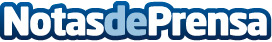 Banco Sabadell crea Sabadell Negocio Turístico y firma un acuerdo con la Confederación Española de Agencias de Viajes Banco Sabadell ha puesto en marcha una nueva unidad de negocio, destinada a las empresas del sector turístico.Datos de contacto:Banco SabadellNota de prensa publicada en: https://www.notasdeprensa.es/banco-sabadell-crea-sabadell-negocio-turistico_1 Categorias: Finanzas Turismo Consultoría http://www.notasdeprensa.es